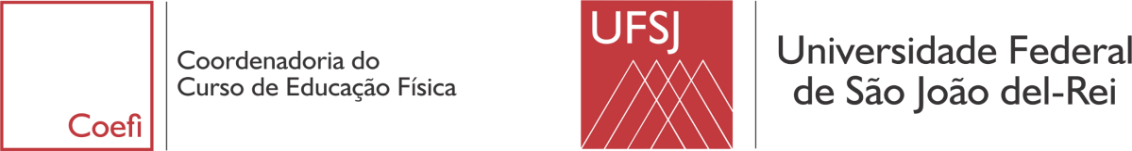 ANEXO 2TERMO DE ORIENTAÇÃO - 1ª VIA(preencher, assinar eletronicamente (GOV.br) e enviar para coefi@ufsj.edu.br)ALUNO(A):Nº DE MATRÍCULA:ORIENTADOR(A)  	CO-ORIENTADOR(A) (SE HOUVER)  	DATA 	/ 	/ 20 		 	Assinatura do(a) aluno(a)ORIENTADOR(A)  	CO-ORIENTADOR(A) (SE HOUVER)  	DATA 	/ 	/ 20 		 	Assinatura do(a) aluno(a)Título provisório do TCC:Eu, prof(a) 	, estou ciente de que serei o(a) orientador(a) do Trabalho de Conclusão de Curso do discente supracitado.                                                                          ___________________________________Assinatura do(a) orientador(a) do TCC.Título provisório do TCC:Eu, prof(a) 	, estou ciente de que serei o(a) orientador(a) do Trabalho de Conclusão de Curso do discente supracitado.                                                                          ___________________________________Assinatura do(a) orientador(a) do TCC.